ADDING YOUR RESUME TO GOOGLE DRIVELogin to your SCHOOL GOOGLE DRIVEOpen a new tab and login to Canva. Go to your resume.NAME YOUR DOCUMENT: Click where the arrow in pointing. Put in your name followed by Resume.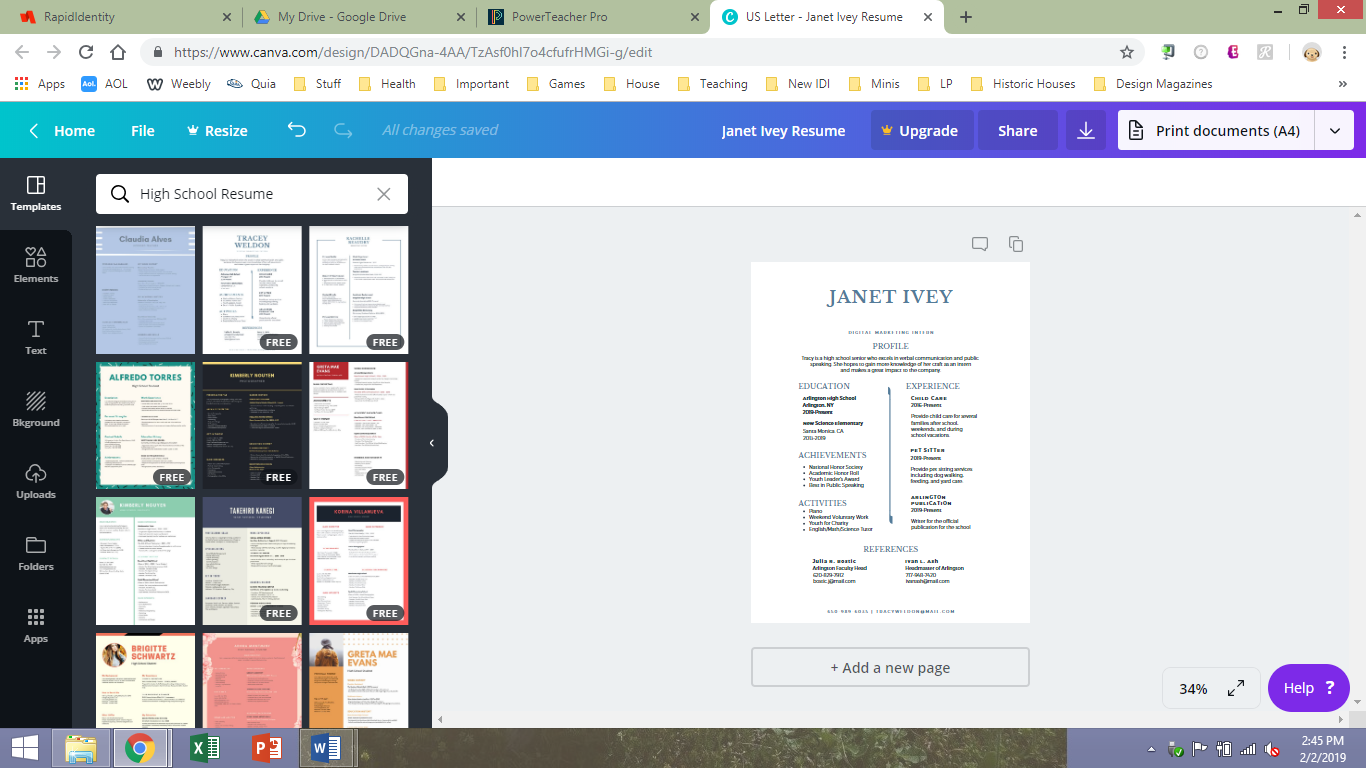 DOWNLOAD: PDF Print High Quality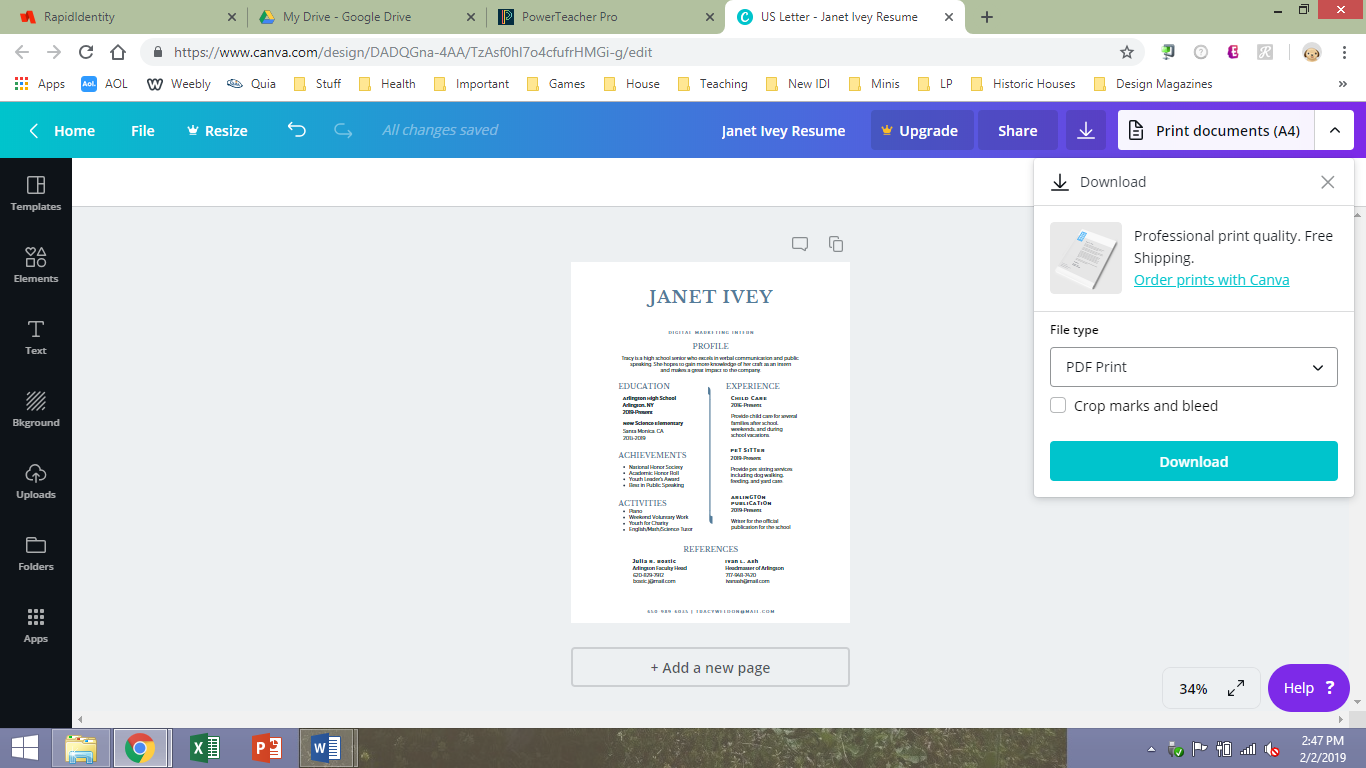 OPEN YOUR DOCUMENT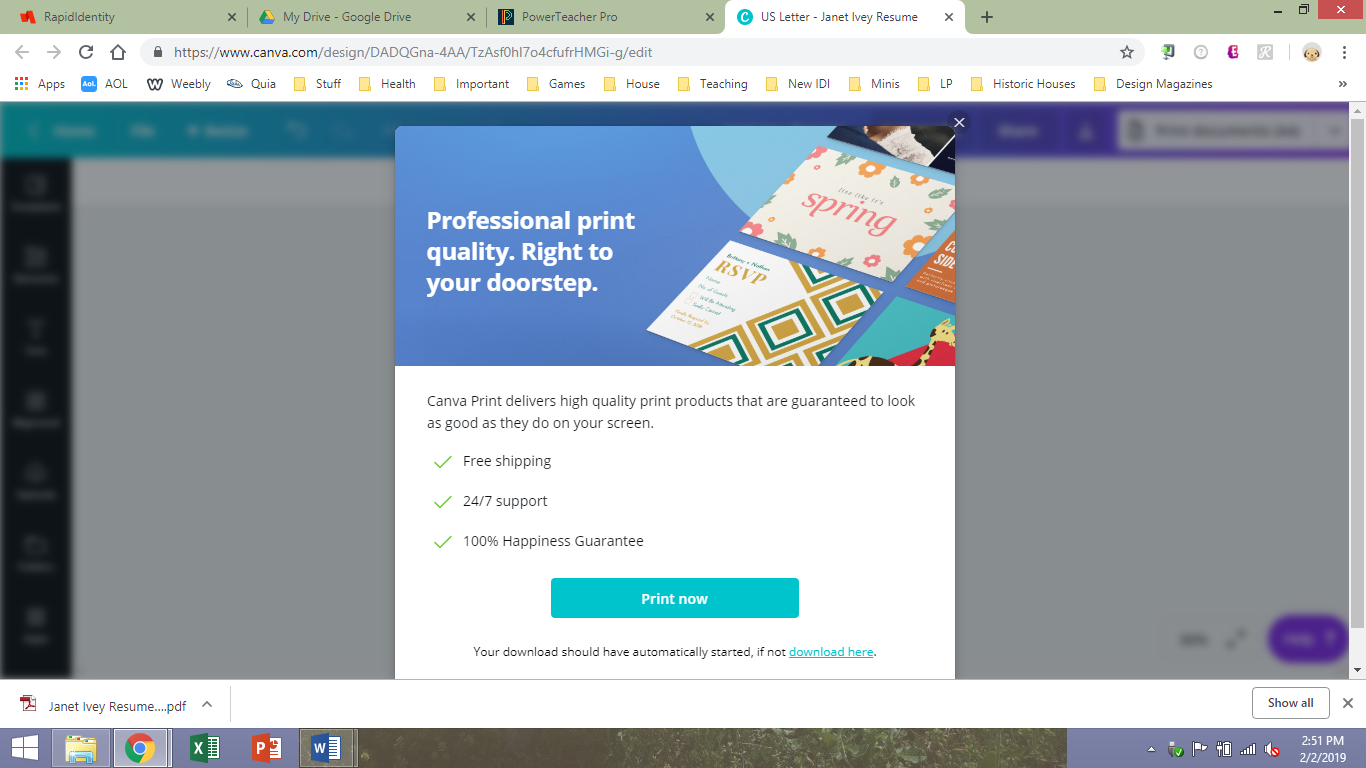 CLICK ON THE “CHANGE” BUTTON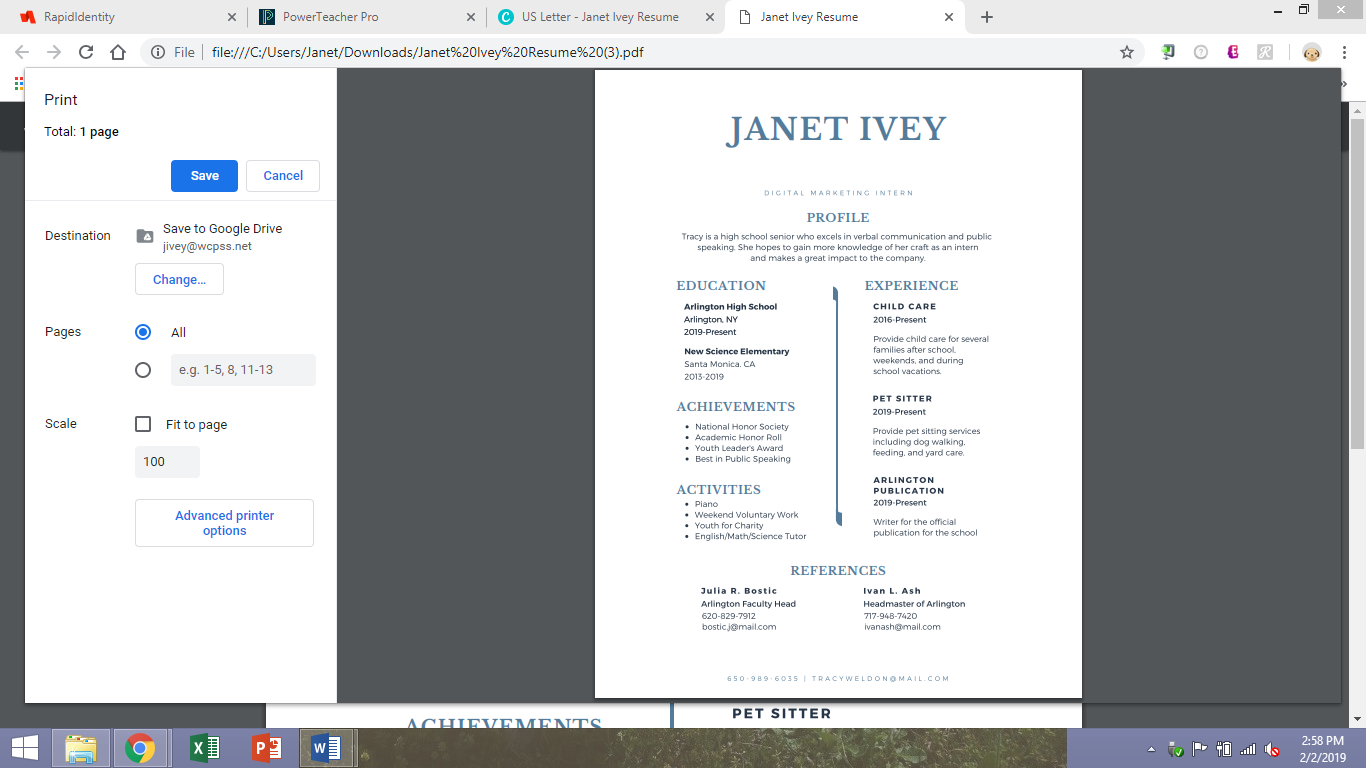 MAKE SURE YOUR SCHOOL EMAIL IS SHOWING. CLICK “SAVE TO GOOGLE DRIVE”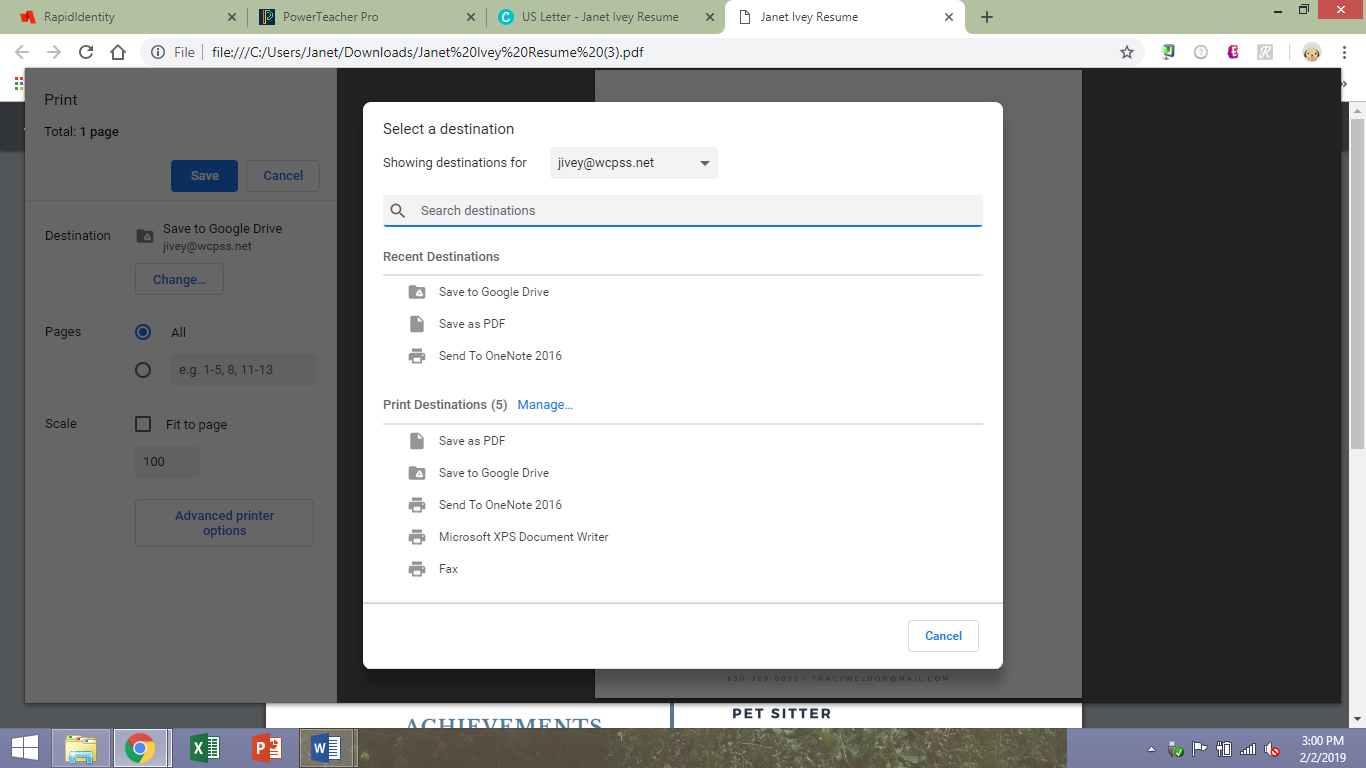 CHECK AGAIN…THEN CLICK SAVE.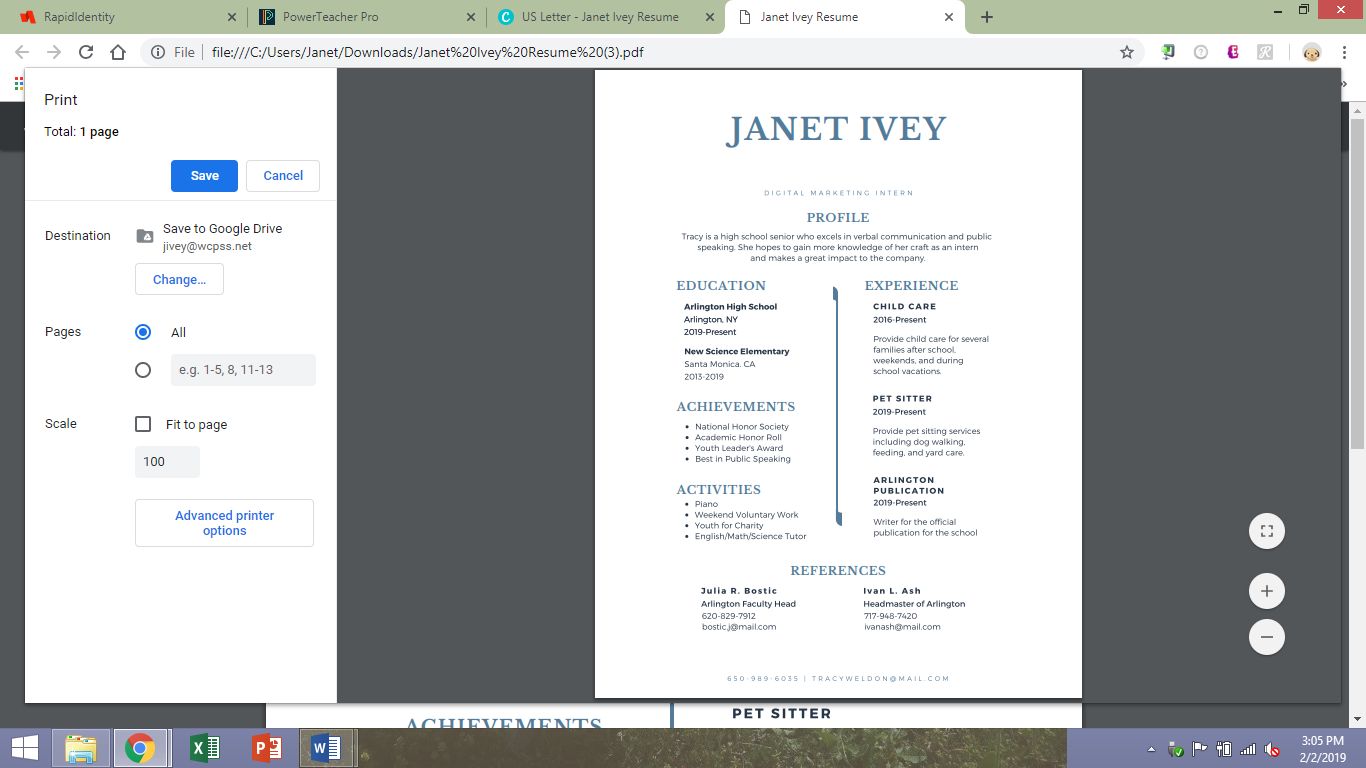 GO TO YOUR SCHOOL GOOGLE DRIVE. SEARCH FOR YOUR RESUME.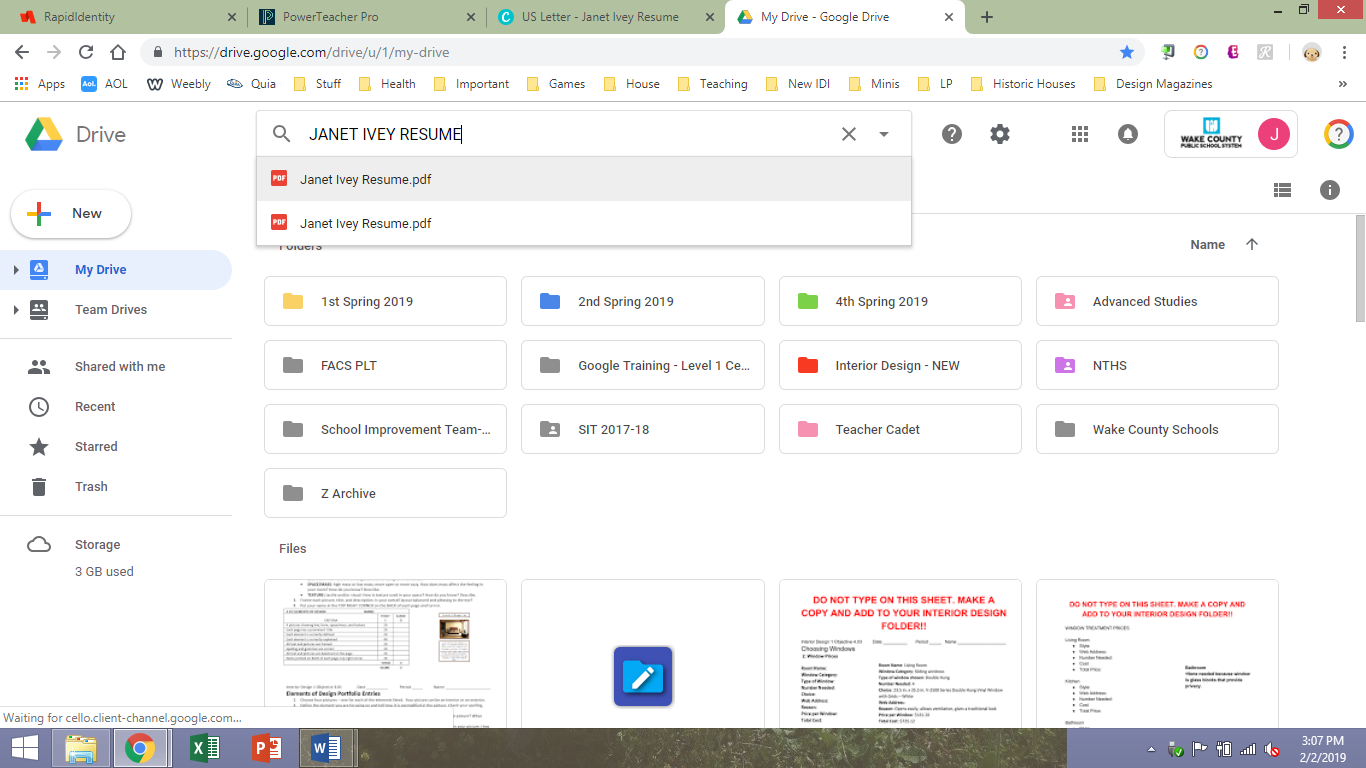 CLICK ON THE 3 DOTS AND CHOOSE “MOVE TO” AND THEN YOUR IDII FOLDER.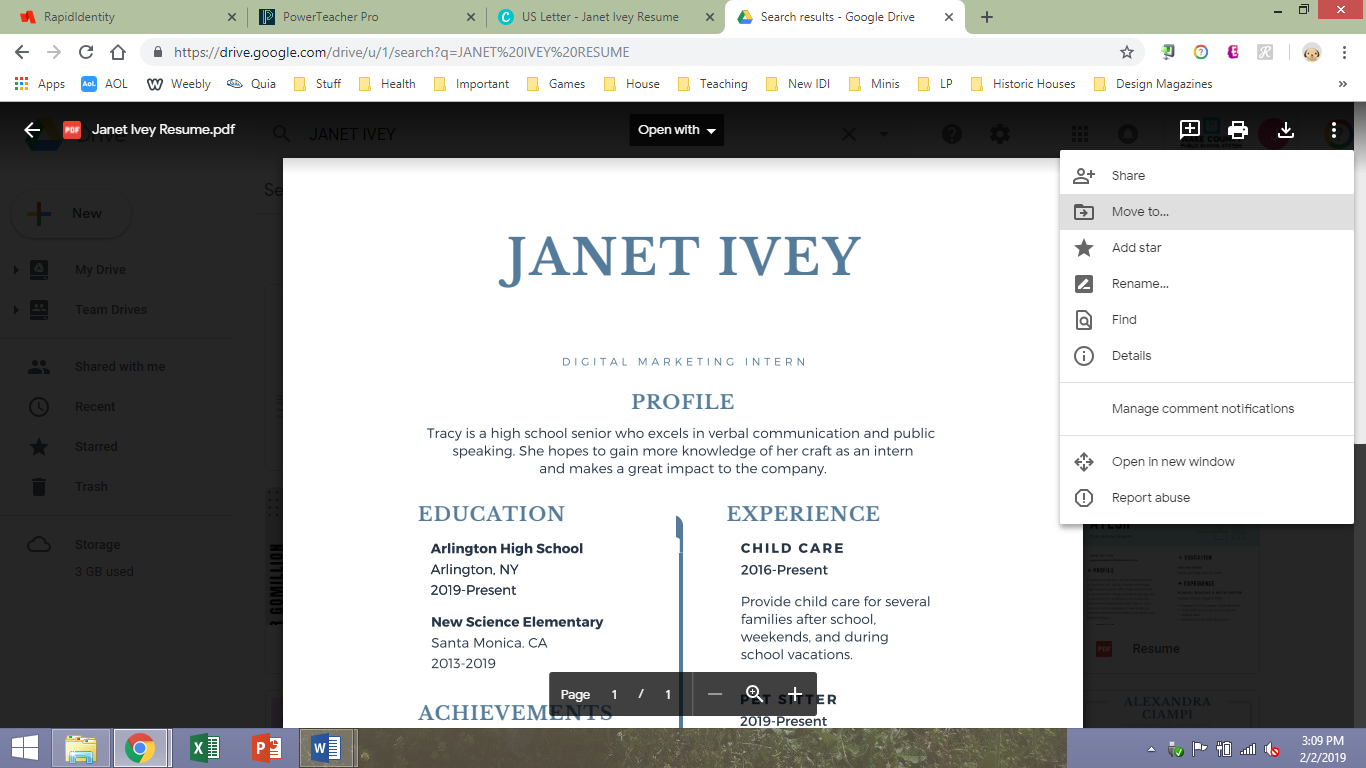 